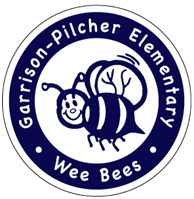 Usted está invitadoSu hijo ha sido seleccionado Selena Kid caracteres para el mes de agosto. El conjunto de caracteres Kid se llevará a cabo el (day) de septiembre a las 1:00 pm en el gimnasio Garrison-Pilcher.¡Esperamos su visita!